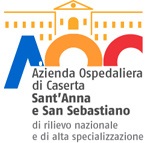 DICHIARAZIONE DI ASTENSIONE IN PRESENZA CONFLITTO.DI INTERESSI E PROVVEDIMENTO DEL DIRETTORE DI STRUTTURA(art. 6, comma 2 e art. 7, comma 1 del DPR 62/2013)- MOD 1Al Direttore.della Struttura-- - - - - - - - - -Il/La sottoscritto/a (nome cognome),  _ _ _ __ _ __ _ __ _ __ _ _ __ _ _nato/a _ _ __ _ __ 	_ __ _ _ __ _ _ __ _ _ __	il  	matricola 	dipendente con qualifica _ __ _ _ __ 	_ _ _in servizio presso la struttura organizzativa  	           □ In relazione all’attività da svolgere ovvero: _ _ _ _ ___ _ O in relazione alla decisione da assumere che riguarda : _ _ _ __ _ __ _ _ _ _  _consapevole delle sanzioni civili,  amministrative,  penali,  nel caso di dichiarazioni non veritiere e falsità negli atti, ai sensi degli artt. 46 e 47 del D.P.R. 445/2000,DICHIARADi trovarsi In situazione di conflitto di interessi   anche solo potenziale in quanto:(descrivere i motivi per i quali si ritiene di trovarsi in una situazione di conflitto di interessi)Per quanto sopra dichiarato, il sottoscritto, ai sensi dell'art. 7, comma 1 del D.P.R. 67/2013,SI ASTIENEdal compiere ulteriori attività o da assumere eventuali decisioni sino al provvedimento del Direttore della Struttura in cui presta servizio a cui la presente dichiarazione viene presentata entro massimo 2,giorni dalla data della sua compilazione.Luogo e data	FirmaPROVVEDIMENTO DEL DIRETTORE DELLA STRUTTURAIl/la Sottoscritto/a (nome e cognome) 					________________________________________direttore della struttura___________________________________________________________________ _ _ _ _ _ _ _ _ _ _ _ _ _ _ _ _ _ _ _ _ _ _ _preso atto ed esaminato quanto sopra dichiarato dal dipendente (nome e cognome) 		____________________________________________in servizio preso la struttura organizzativa da me diretta,DETERMINA QUANTO DI SEGUITO INDICATO:rilevo e confermo la presenza di una situazione di conflitto di interesse anche potenziale e pertanto il dipendente deve astenersi dal compiere ulteriori attività lavorative;oppureNon rilevo una situazione di conflitto di interessi anche potenziale e pertanto il dipendente può proseguire senza interruzione l'attività o assumere la decisione in relazione all'attività segnalata.Eventuali note		____________________________________________		____________________________________________		____________________________________________		____________________________________________Luogo e data	Il Direttore struttura (firma)